Duntes iela 22, K-5, Rīga, LV-1005, tālr. 67501590, fakss 67501591, e-pasts pasts@spkc.gov.lv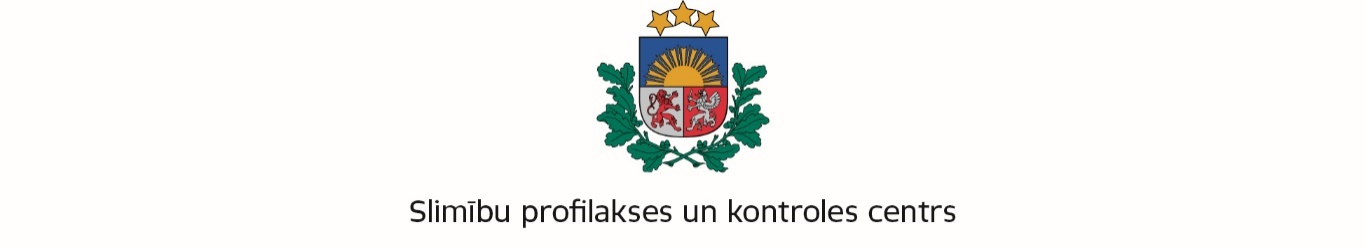 Rīgā Par hipervirulento Klebsiella pneumoniae un tās rezisetnci pret antibiotikāmSlimību profilakses un kontroles centrs (turpmāk – Centrs) informē par epidemioloģiski nozīmīgu hipervirulentu Klebsiella pneumoniae (turpmāk – hvKp)  baktēriju izplatību pasaulē, tostarp arī Eiropas valstīs, pamatojoties uz Eiropas slimību profilakses un kontroles centra (turpmāk – ECDC) riska novērtējuma ziņojumu. Epidemioloģiskās uzraudzības dati liecina, ka kopš 2021. gada palielinājies to Eiropas Savienības (ES)/Eiropas Ekonomikas zonas (EEZ) valstu skaits, kuras ziņo par hvKp celmu (sekvences tipu) ST23 noteikšanu: kopā desmit valstīs reģistrēti 143 gadījumi, savukārt līdz 2021. gadam četras valstis ziņoja par 12 gadījumiem. Turklāt ir pierādījumi, ka hvKp globāli dominējošais celms ST23-K1, kas satur karbapenemāzes gēnus, jau piecu gadu laikā turpina izplatīties veselības aprūpes iestādēs Īrijā, neskatoties uz pastiprinātiem infekcijas kontroles pasākumiem. hvKp ST23-K1 tika konstatēta arī Francijā, Latvijā un Lietuvā, tomēr epidemioloģiskie dati līdz šim neliecina par tās plašāku izplatīšanos šajās valstīs.Bažas rada tas, ka parādās hvKp celmi, kuriem ir rezistence pret pēdējās rindas antibiotikām, piemēram, karbapenēmiem, un atšķirībā no “klasiskajiem” K. pneumoniae celmiem tie var izraisīt smagas infekcijas parasti veseliem indivīdiem un sarežģījumus, savairojoties dažādās ķermeņa vietās. Iepriekš hvKp celmi galvenokārt tika atrasti Āzijā, kuri tika iegūti sabiedrībā un tikai reti bija rezistenti pret antibiotikām. Tomēr jaunākie ziņojumi norāda uz pieaugošo hvKp ģeogrāfisko izplatību, to saistību ar veselības aprūpes pakalpojumiem un rezistenci pret vairākām zālēm. Pastāv iespēja, ka hvKp celms kombinācijā ar antimikrobiālo rezistenci var izraisīt potenciāli neārstējamu infekciju pat iepriekš veseliem cilvēkiem. Ja veselības aprūpes iestādēs izplatīsies pret karbapenēmu rezistenti hvKp celmi un ietekmēs neaizsargātu pacientu grupas, ir sagaidāma vēl lielāka saslimstība un mirstība. ECDC ziņojumā norādīts, ka jau ir apstiprināta ilgstoša hvKp ST23, kas satur karbapenemāzes gēnus, cirkulācija un pārnešana starp veselības aprūpes iestādēm ES/EEZ valstīs. Tāpēc pašlaik tiek uzskatīts, ka hvKp, kas satur karbapenemāzes gēnus, turpmākā izplatīšanās veselības aprūpes iestādēs ES/EEZ valstīs būtiski ietekmēs saslimstību un mirstību. Laikposmā no 2018. līdz 2023. gadam desmit  ES/EEZ valstu nacionālās references laboratorijas iesniedza ziņas par hvKp 23-K1 celmiem, kas pārnēsā karbapenemāzes gēnus blaNDM-1 (2022. gada 26. oktobrī) vai blaKPC-2 (2023. gada 21. septembris), pilna genoma sekvencēšanas un epidemioloģiskos datus par 131 izolātu, kas saistīti ar infekciju vai nēsāšanu: Dānija (n=4 izolāti), Somija (n=1), Francija (n=13), Ungārija (n=1), Īrija (n=87), Itālija (n=2), Latvija (n=9), Lietuva (n=8), Nīderlande (n=4) un Norvēģija (n=2). Ir svarīgi laikus atklāt pacientiem hvKp un novērst turpmāku tās izplatīšanos veselības aprūpes iestādēs, lai izvairītos no bīstamā ar veselības aprūpi saistīta karbapenemāzi producējoša patogēna izveidošanās. ECDC rekomendē reaģēšanas pasākumus, kas ietver: brīdinājumus klīnicistiem un klīniskās mikrobioloģijas laboratorijām, pietiekamas laboratorijas kapacitātes izveidošanu, lai noteiktu hvKp izolātus, tostarp pilna genoma sekvencēšanu, visu iespējamo hvKp izolātu ar papildu pretmikrobu rezistenci vai bez tās iesniegšana naconālās references laboratorijām un pastiprināt infekciju kontroles un profilakses pasākumus veselības aprūpes iestādēs. Tiek rekomendēta turpmākā datu vākšana par hvKp izolātiem, tostarp epidemioloģiskie un klīniskie dati par infekcijas gadījumiem, nēsāšanas un citiem saistītiem riska faktoriem, lai uzlabotu izpratni par izplatības un pārnešanas ceļiem un noteiktu nepieciešamos uzraudzības un kontroles pasākumus.Pielikumā: informatīvais materiāls “Hipervirulentā Klebsiella pneumoniae (hvKp). Izplatība pasaulē, infekcijas klīniskais raksturojums, transmisijas ceļi, rezistence, laboratoriska testēšana, riski un profilakse”.Direktore	Iveta GavareRaina Nikiforova raina.nikiforova@spkc.gov.lvDatums skatāms laika zīmogā. Nr. 1-8.2/2024/630Pēc pievienotā saraksta(slimnīcām, laboratorijām,ārstu asociācijām)Informācijai: Veselības ministrijaNacionālais veselības dienests Veselības inspekcijaNeatliekamās medicīniskās palīdzības dienests